Приложение №18Вес выращенной микрозелени (в граммах)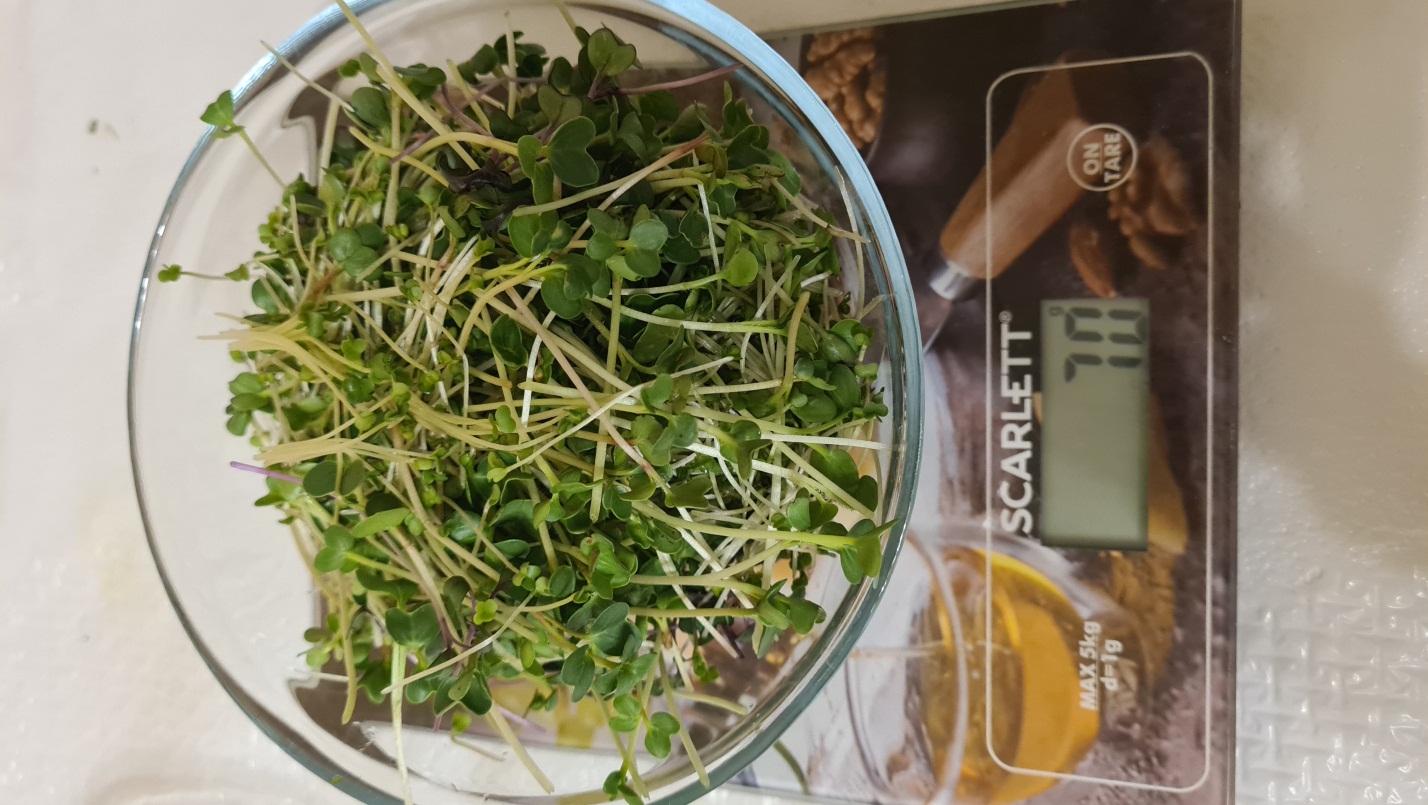 